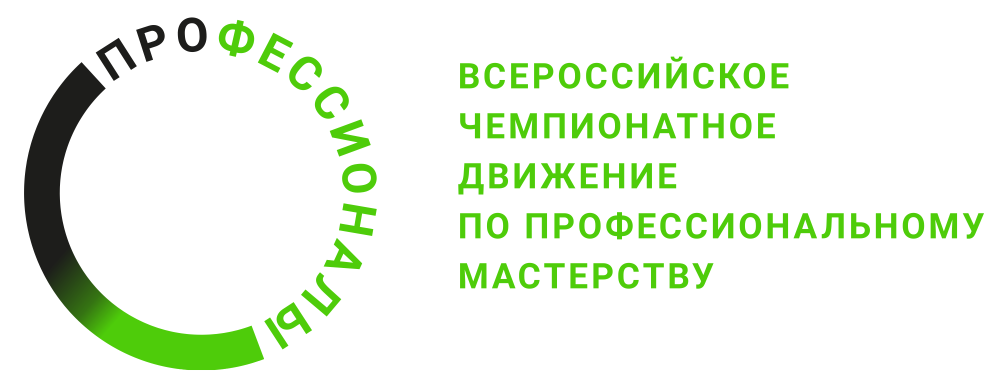 ПРОГРАММА ПРОВЕДЕНИЯРегионального Чемпионата по профессиональному мастерству «Профессионалы» 2024 г.по компетенции Инженерный дизайн САПР (юниоры)
ВНИМАНИЕ:  ДОПУСКАЕТСЯ СОВМЕЩАТЬ (ОБЪЕДИНЯТЬ) ДВА МОДУЛЯ В ОДИН КОНКУРСНЫЙ МОДУЛЬОбщая информацияОбщая информацияПериод проведенияХХ-ХХ.ХХ.2024Место проведения и адрес площадкиг. …  ФИО Главного эксперта…Контакты Главного экспертаe-mail:тел.: Д-2  / ««день заезда участников и экспертов» ХХ.ХХ.2024 г.Д-2  / ««день заезда участников и экспертов» ХХ.ХХ.2024 г.00:00 – 24:00Заезд и размещение конкурсантов юниоров, экспертов и сопровождающих в местах проживания Д-1  / «день подготовки к чемпионату» ХХ.ХХ.2024 г.Д-1  / «день подготовки к чемпионату» ХХ.ХХ.2024 г.09:00-10:00Регистрация конкурсантов и экспертов-наставников. Инструктаж по ТБ и ОТ, подписание протоколов. 10:00-12:00ГЭ обучает экспертов оценке, проверка знаний регламентирующих документов.Жеребьевка и  знакомство с рабочим местом конкурсантов (допускается провести самстоятельно жеребьевку, по усмотрению организаторов)Работа экспертов по внесению изменений в задания.12:00-13:00Обед на площадке13:00-18:00Распределение ролей между экспертами. Обсуждение конкурсного задания,  подписание КЗ. Знакомство с рабочим местом конкурсантовД1  / «день чемпионата» ХХ.ХХ.2024 г.Д1  / «день чемпионата» ХХ.ХХ.2024 г.09:00-09:15Брифинг модуля Б. Время на выполнение модуля от 2 до 3 часов (в зависимости от сложности задания)09:15-09:30Обсуждения задания участника и эксперта-наставника09:30-11:30Выполнение модуля участниками. Время на выполнение модуля от 1,5 до 2 часов (в зависимости от сложности задания, наличия 3D-печати).ГЭ: работа с экспертами, вопросы, задачи при поведении РЧ в 2024 году. Назначение аспектов в группах по оценкам11:30-12:30Обед на площадке12:30-12:45Брифинг модуля В (Время на выполнение модуля минимум 1 час, максимум 2 часа (в зависимости от продолжительности модуля Б. Модуль Б и В необходимо выполнять в один конкурсный день, максимальное время на два модуля – 4 часа). 12:45-13:00Обсуждения задания участника и эксперта-наставника13:00-15:00Выполнение модулей Г и Д участниками. Назначение аспектов в группах по оценкам15:00Окончание работы учстников. Участники покидают площадку с сопровождающими15:15-18:00Проверка работ участников18:00-19:00Ужин на площадке19:00-20:00Проверка работ участников.20:00Завершение работы экспертов-наставников. Ввод оценок в цифровую систему, отв. ГЭ.Д2  / «день чемпионата» ХХ.ХХ.2024 г.Д2  / «день чемпионата» ХХ.ХХ.2024 г.09:00-09:15Брифинг модуля А (Допускается совмещать с модулем Е, при этом время на выполнение модуля Е - 0,5 часа, а общее время на выполнение модуля А и Е должно быть не более 4 часов).09:15-09:30Обсуждения задания участника и эксперта-наставника09:30-11:30Выполнение модуля участниками. Проверка экспертами работ участников в комнате экспертов. Ввод оценок в цифровую систему, отв. ГЭ.11:30-12:30Обед на площадке12:30-14:30Выполнение модуля участниками. Назначение аспектов в группах по оценкам. Ввод оценок в цифровую систему, отв. ГЭ.14:30Окончание работы учстников. Участники покидают площадку с сопровождающими14:30-18:00Проверка работ участников. Ввод оценок в цифровую систему, отв. ГЭ.18:00-19:00Ужин на площадке19:00-20:00Проверка работ участников. Ввод оценок в цифровую систему, отв. ГЭ.20:00Завершение работы экспертов-наставников. Ввод оценок в цифровую систему, отв. ГЭ.Д3  / «день чемпионата» ХХ.ХХ.2024 г.Д3  / «день чемпионата» ХХ.ХХ.2024 г.09:00-09:15Брифинг модуля Г (Время на выполнение модуля от 1,5 до 2 часов, в зависимости от сложности задания, наличия 3D-печати).09:15-09:30Обсуждения задания участника и эксперта-наставника09:30-11:30Выполнение модуля участниками. Проверка экспертами работ участников в комнате экспертов. Ввод оценок в цифровую систему, отв. ГЭ.11:30-12:30Обед на площадке12:30-12:45Брифинг модуля Д (Время на выполнение модуля от 2 до 2,5 часов, в зависимости от продолжительности модуля Г. Модуль Г и Д необходимо выполнять в один конкурсный день, максимальное время на два модуля – 4 часа).12:45-13:00Обсуждения задания участника и эксперта-наставника13:00-15:00Выполнение модуля Д участниками. Назначение аспектов в группах по оценкам15:00Окончание работы учстников. Участники покидают площадку с сопровождающими15:00-18:00Проверка работ участников. Ввод оценок в цифровую систему, отв. ГЭ.18:00-19:00Ужин на площадке19:00-20:00Проверка работ участников. Ввод оценок в цифровую систему, отв. ГЭ.20:00-21:00Подведение итогов в цифровой системе. Сверка введенных оценок. Подпись протоколов. Выборы ГЭ на сезон 2025 года.21:00*Завершение работы экспертов (* время может быть изменено, в зависимости от работы экспертов)Д+1  / «день после чемпионата» ХХ.ХХ.2024 г.Д+1  / «день после чемпионата» ХХ.ХХ.2024 г.**Церемония закрытия чемпионата (** время будет определено организаторами чемпионата)Д+2  / «день после чемпионата» ХХ.ХХ.2024 г.Д+2  / «день после чемпионата» ХХ.ХХ.2024 г.00:00 – 24:00Отъезд конкурсантов юниоров, экспертов и сопровождающих